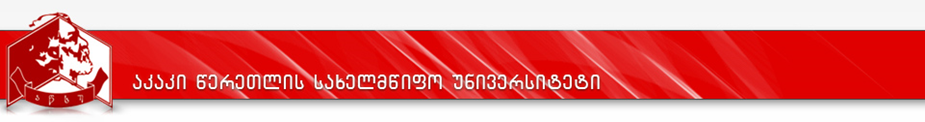 კურიკულუმი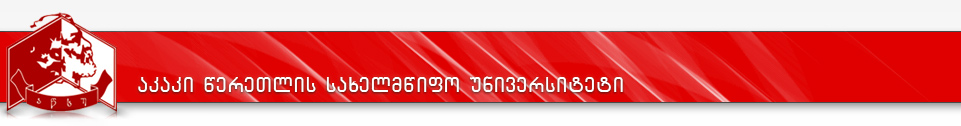 დანართი 1სასწავლო გეგმა:  2021-2022საგანმანათლებლო პროგრამა: ლანდშაფტური არქიტექტურამისანიჭებელი კვალიფიკაცია:  ლანდშაფტური არქიტექტურის მაგისტრიპროგრამის დასახელებაპროგრამის დასახელებასამაგისტრო პროგრამა    „ლანდშაფტური არქიტექტურა“ - Landscape Architeqture  სამაგისტრო პროგრამა    „ლანდშაფტური არქიტექტურა“ - Landscape Architeqture  მისანიჭებელი აკადემიური ხარისხი/კვალიფიკაციამისანიჭებელი აკადემიური ხარისხი/კვალიფიკაციალანდშაფტური არქიტექტურის მაგისტრი- Master of Landscape Architecture                                                       ლანდშაფტური არქიტექტურის მაგისტრი- Master of Landscape Architecture                                                       ფაკულტეტის დასახელებაფაკულტეტის დასახელებააგრარულიაგრარულიპროგრამის ხელმძღვანელი/ ხელმძღვანელები/კოორდინატორიპროგრამის ხელმძღვანელი/ ხელმძღვანელები/კოორდინატორირამაზ კილაძე - სოფლის მეურნეობის აკადემიური დოქტორი, ასოცირებული პროფესორი - აგრარული ფაკულტეტი, ტურიზმისა და ლანდშაფტური არიქიტექტურის დეპარტამენტიტელ.  599170659 (მობ.)            577247004  (მობ.)ელ.ფოსტა: Ramaz.kiladze@atsu.edu.geრამაზ კილაძე - სოფლის მეურნეობის აკადემიური დოქტორი, ასოცირებული პროფესორი - აგრარული ფაკულტეტი, ტურიზმისა და ლანდშაფტური არიქიტექტურის დეპარტამენტიტელ.  599170659 (მობ.)            577247004  (მობ.)ელ.ფოსტა: Ramaz.kiladze@atsu.edu.geპროგრამის ხანგრძლივობა/მოცულობა (სემესტრი, კრედიტების რაოდენობა)პროგრამის ხანგრძლივობა/მოცულობა (სემესტრი, კრედიტების რაოდენობა)2 აკადემიური წელი (4 სემესტრი) – 120 ECTS  კრედიტი (3000  სთ.)2 აკადემიური წელი (4 სემესტრი) – 120 ECTS  კრედიტი (3000  სთ.)სწავლების ენასწავლების ენასწავლების ენაქართულიპროგრამის შემუშავებისა და განახლების თარიღები;პროგრამის შემუშავებისა და განახლების თარიღები;პროგრამის შემუშავებისა და განახლების თარიღები;პროგრამა შემუშავდა 2011-2012 წელსაკრედიტაცია გაიარა  - გადაწყვეტილება №121 19.04.2012 წ რეაკრედიტაცია გაიარა - გადაწყვეტილება №90 01.04.2019 წ.აკადემიური საბჭოს გადაწყვეტილება  N 1 (21/22)  17.09.2021პროგრამაზე დაშვების წინაპირობები (მოთხოვნები)პროგრამაზე დაშვების წინაპირობები (მოთხოვნები)პროგრამაზე დაშვების წინაპირობები (მოთხოვნები)პროგრამაზე დაშვების წინაპირობები (მოთხოვნები) პროგრამის – “ლანდშაფტური არქიტექტურა“  – მაგისტრანტი შეიძლება გახდეს საბაღო–საპარკო მეურნეობის, აგრონომიის, ეკოლოგიის,  არქიტექტურის, მშენებლის, მხატვრის და სხვა მონათესავე სპეციალობების ბაკალავრის აკადემიური ხარისხის მქონე პირი, რომელიც გადის წინასწარ რეგისტრაციას ერთიანი ეროვნული გამოცდების ცენტრში და აბარებს სამაგისტრო გამოცდას (ზოგადი უნარები).სამაგისტრო პროგრამაზე მისაღები გამოცდის ჩატარების წესები განსაზღვრულია აკაკი წერეთლის სახელმწიფო უნივერსიტეტის მიერ: კერძოდ, სტუდენტი აბარებს გამოცდას სპეციალობაში. პროგრამის – “ლანდშაფტური არქიტექტურა“  – მაგისტრანტი შეიძლება გახდეს საბაღო–საპარკო მეურნეობის, აგრონომიის, ეკოლოგიის,  არქიტექტურის, მშენებლის, მხატვრის და სხვა მონათესავე სპეციალობების ბაკალავრის აკადემიური ხარისხის მქონე პირი, რომელიც გადის წინასწარ რეგისტრაციას ერთიანი ეროვნული გამოცდების ცენტრში და აბარებს სამაგისტრო გამოცდას (ზოგადი უნარები).სამაგისტრო პროგრამაზე მისაღები გამოცდის ჩატარების წესები განსაზღვრულია აკაკი წერეთლის სახელმწიფო უნივერსიტეტის მიერ: კერძოდ, სტუდენტი აბარებს გამოცდას სპეციალობაში. პროგრამის – “ლანდშაფტური არქიტექტურა“  – მაგისტრანტი შეიძლება გახდეს საბაღო–საპარკო მეურნეობის, აგრონომიის, ეკოლოგიის,  არქიტექტურის, მშენებლის, მხატვრის და სხვა მონათესავე სპეციალობების ბაკალავრის აკადემიური ხარისხის მქონე პირი, რომელიც გადის წინასწარ რეგისტრაციას ერთიანი ეროვნული გამოცდების ცენტრში და აბარებს სამაგისტრო გამოცდას (ზოგადი უნარები).სამაგისტრო პროგრამაზე მისაღები გამოცდის ჩატარების წესები განსაზღვრულია აკაკი წერეთლის სახელმწიფო უნივერსიტეტის მიერ: კერძოდ, სტუდენტი აბარებს გამოცდას სპეციალობაში. პროგრამის – “ლანდშაფტური არქიტექტურა“  – მაგისტრანტი შეიძლება გახდეს საბაღო–საპარკო მეურნეობის, აგრონომიის, ეკოლოგიის,  არქიტექტურის, მშენებლის, მხატვრის და სხვა მონათესავე სპეციალობების ბაკალავრის აკადემიური ხარისხის მქონე პირი, რომელიც გადის წინასწარ რეგისტრაციას ერთიანი ეროვნული გამოცდების ცენტრში და აბარებს სამაგისტრო გამოცდას (ზოგადი უნარები).სამაგისტრო პროგრამაზე მისაღები გამოცდის ჩატარების წესები განსაზღვრულია აკაკი წერეთლის სახელმწიფო უნივერსიტეტის მიერ: კერძოდ, სტუდენტი აბარებს გამოცდას სპეციალობაში.პროგრამის მიზნებიპროგრამის მიზნებიპროგრამის მიზნებიპროგრამის მიზნებიპროგრამის მიზანია ლანდშაფტური არქიტექტურის მაგისტრის აკადემიური ხარისხის მქონე სპეციალისტის მომზადება, რომელიც ღრმა თეორიული ცოდნის საფუძველზე  დაუფლებული  იქნება:  საქართველოს  ტყეების და დასახლებული ტერიტორიების  მცენარეული  საფარის  კვლევის  მეცნიერულ  საფუძვლებს, ლანდშაფტების  დაგეგმარებისა და პროექტირების, ბაღ-პარკების მშენებლობის და ექსპლუატაციის  თანამედროვე  მეთოდებს. გარდა ამისა, შეძლებს საქართველოს  რეკრეაციული რესურსების კვლევას, ტურისტულ-რეკრეაციულ  ინდუსტრიაში მათი  როლის  და  პოტენციალის  შეფასებას, ბუნებრივი და კულტურული ლანდშაფტების დაცვის, განახლების და  კეთილმოწყობის  ღონისძიებების  შემუშავებას.სპეციალობა ქვეყნისათვის მეტად მნიშვნელოვანია რადგანაც თანამედროვე  ურბანიზაციისა  და  გლობალიზაციის  პირობებში  აქტუალურია  ადამიანისათვის ეკოლოგიურად  სუფთა  და  კომფორტული  სასიცოცხლო  პირობების  შექმნა,  რაშიც  განსაკუთრებული  მნიშვნელობა  ლანდშაფტების  სწორ  ორგანიზაციას და გამწვანება-კეთილმოწყობის  საკითხებს  ენიჭება. რეგიონების  განსხვავებულ  პირობებში  მცენარეების  სრულფასოვნად  გამოყენებისათვის  აუცილებელია  მათი  აკლიმატიზაციისა  და  აგროტექნიკის, აგრეთვე კლიმატის გლობალური ცვლილების ფონზე არსებული პრობლემური საკითხების  სათანადო  დამუშავება, რისთვისაც  აუცილებელია  მაღალკვალიფიციური  კადრები, რომლებიც  დარგში  მსოფლიო  გამოცდილებისა  და   შეძენილი  ცოდნის  საფუძველზე  შეძლებენ  არსებული  პრობლემური  საკითხების  დასმას  და  კვლევის  შედეგების  პრაქტიკაში  დანერგვას.პროგრამის მიზანია ლანდშაფტური არქიტექტურის მაგისტრის აკადემიური ხარისხის მქონე სპეციალისტის მომზადება, რომელიც ღრმა თეორიული ცოდნის საფუძველზე  დაუფლებული  იქნება:  საქართველოს  ტყეების და დასახლებული ტერიტორიების  მცენარეული  საფარის  კვლევის  მეცნიერულ  საფუძვლებს, ლანდშაფტების  დაგეგმარებისა და პროექტირების, ბაღ-პარკების მშენებლობის და ექსპლუატაციის  თანამედროვე  მეთოდებს. გარდა ამისა, შეძლებს საქართველოს  რეკრეაციული რესურსების კვლევას, ტურისტულ-რეკრეაციულ  ინდუსტრიაში მათი  როლის  და  პოტენციალის  შეფასებას, ბუნებრივი და კულტურული ლანდშაფტების დაცვის, განახლების და  კეთილმოწყობის  ღონისძიებების  შემუშავებას.სპეციალობა ქვეყნისათვის მეტად მნიშვნელოვანია რადგანაც თანამედროვე  ურბანიზაციისა  და  გლობალიზაციის  პირობებში  აქტუალურია  ადამიანისათვის ეკოლოგიურად  სუფთა  და  კომფორტული  სასიცოცხლო  პირობების  შექმნა,  რაშიც  განსაკუთრებული  მნიშვნელობა  ლანდშაფტების  სწორ  ორგანიზაციას და გამწვანება-კეთილმოწყობის  საკითხებს  ენიჭება. რეგიონების  განსხვავებულ  პირობებში  მცენარეების  სრულფასოვნად  გამოყენებისათვის  აუცილებელია  მათი  აკლიმატიზაციისა  და  აგროტექნიკის, აგრეთვე კლიმატის გლობალური ცვლილების ფონზე არსებული პრობლემური საკითხების  სათანადო  დამუშავება, რისთვისაც  აუცილებელია  მაღალკვალიფიციური  კადრები, რომლებიც  დარგში  მსოფლიო  გამოცდილებისა  და   შეძენილი  ცოდნის  საფუძველზე  შეძლებენ  არსებული  პრობლემური  საკითხების  დასმას  და  კვლევის  შედეგების  პრაქტიკაში  დანერგვას.პროგრამის მიზანია ლანდშაფტური არქიტექტურის მაგისტრის აკადემიური ხარისხის მქონე სპეციალისტის მომზადება, რომელიც ღრმა თეორიული ცოდნის საფუძველზე  დაუფლებული  იქნება:  საქართველოს  ტყეების და დასახლებული ტერიტორიების  მცენარეული  საფარის  კვლევის  მეცნიერულ  საფუძვლებს, ლანდშაფტების  დაგეგმარებისა და პროექტირების, ბაღ-პარკების მშენებლობის და ექსპლუატაციის  თანამედროვე  მეთოდებს. გარდა ამისა, შეძლებს საქართველოს  რეკრეაციული რესურსების კვლევას, ტურისტულ-რეკრეაციულ  ინდუსტრიაში მათი  როლის  და  პოტენციალის  შეფასებას, ბუნებრივი და კულტურული ლანდშაფტების დაცვის, განახლების და  კეთილმოწყობის  ღონისძიებების  შემუშავებას.სპეციალობა ქვეყნისათვის მეტად მნიშვნელოვანია რადგანაც თანამედროვე  ურბანიზაციისა  და  გლობალიზაციის  პირობებში  აქტუალურია  ადამიანისათვის ეკოლოგიურად  სუფთა  და  კომფორტული  სასიცოცხლო  პირობების  შექმნა,  რაშიც  განსაკუთრებული  მნიშვნელობა  ლანდშაფტების  სწორ  ორგანიზაციას და გამწვანება-კეთილმოწყობის  საკითხებს  ენიჭება. რეგიონების  განსხვავებულ  პირობებში  მცენარეების  სრულფასოვნად  გამოყენებისათვის  აუცილებელია  მათი  აკლიმატიზაციისა  და  აგროტექნიკის, აგრეთვე კლიმატის გლობალური ცვლილების ფონზე არსებული პრობლემური საკითხების  სათანადო  დამუშავება, რისთვისაც  აუცილებელია  მაღალკვალიფიციური  კადრები, რომლებიც  დარგში  მსოფლიო  გამოცდილებისა  და   შეძენილი  ცოდნის  საფუძველზე  შეძლებენ  არსებული  პრობლემური  საკითხების  დასმას  და  კვლევის  შედეგების  პრაქტიკაში  დანერგვას.პროგრამის მიზანია ლანდშაფტური არქიტექტურის მაგისტრის აკადემიური ხარისხის მქონე სპეციალისტის მომზადება, რომელიც ღრმა თეორიული ცოდნის საფუძველზე  დაუფლებული  იქნება:  საქართველოს  ტყეების და დასახლებული ტერიტორიების  მცენარეული  საფარის  კვლევის  მეცნიერულ  საფუძვლებს, ლანდშაფტების  დაგეგმარებისა და პროექტირების, ბაღ-პარკების მშენებლობის და ექსპლუატაციის  თანამედროვე  მეთოდებს. გარდა ამისა, შეძლებს საქართველოს  რეკრეაციული რესურსების კვლევას, ტურისტულ-რეკრეაციულ  ინდუსტრიაში მათი  როლის  და  პოტენციალის  შეფასებას, ბუნებრივი და კულტურული ლანდშაფტების დაცვის, განახლების და  კეთილმოწყობის  ღონისძიებების  შემუშავებას.სპეციალობა ქვეყნისათვის მეტად მნიშვნელოვანია რადგანაც თანამედროვე  ურბანიზაციისა  და  გლობალიზაციის  პირობებში  აქტუალურია  ადამიანისათვის ეკოლოგიურად  სუფთა  და  კომფორტული  სასიცოცხლო  პირობების  შექმნა,  რაშიც  განსაკუთრებული  მნიშვნელობა  ლანდშაფტების  სწორ  ორგანიზაციას და გამწვანება-კეთილმოწყობის  საკითხებს  ენიჭება. რეგიონების  განსხვავებულ  პირობებში  მცენარეების  სრულფასოვნად  გამოყენებისათვის  აუცილებელია  მათი  აკლიმატიზაციისა  და  აგროტექნიკის, აგრეთვე კლიმატის გლობალური ცვლილების ფონზე არსებული პრობლემური საკითხების  სათანადო  დამუშავება, რისთვისაც  აუცილებელია  მაღალკვალიფიციური  კადრები, რომლებიც  დარგში  მსოფლიო  გამოცდილებისა  და   შეძენილი  ცოდნის  საფუძველზე  შეძლებენ  არსებული  პრობლემური  საკითხების  დასმას  და  კვლევის  შედეგების  პრაქტიკაში  დანერგვას.სწავლისშედეგები  ( ზოგადი და დარგობრივი კომპეტენციები)სწავლისშედეგები  ( ზოგადი და დარგობრივი კომპეტენციები)სწავლისშედეგები  ( ზოგადი და დარგობრივი კომპეტენციები)სწავლისშედეგები  ( ზოგადი და დარგობრივი კომპეტენციები)ცოდნა და გაცნობიერებაზოგადი კომპეტენციები - სწავლის ან/და საქმიანობის სფეროს ღრმა, სისტემური ცოდნა და მისი კრიტიკული გააზრება, რომელიც მოიცავს სწავლის ან/და საქმიანობის სფეროს ზოგიერთ უახლეს მიღწევებს და ქმნის საფუძველს ინოვაციებისათვის, ახალი, ორიგინალური იდეების განვითარებისათვის.დარგობრივი კომპეტენციები  ახდენს საქართველოში გავრცელებული დეკორატიული მცენარეების ძირითადი ასორტიმენტის იდენტიფიცირებას მორფოლოგიური თავისებურებების შესაბამისად; ბიო-მორფოლოგიური თავისებურებების გათვალისწინებით განსაზრვრავს მცენარეების სასიციცხლო პირობებს, გეგმავს გამწვანების პროცესში მათი გამოყენებისა და მოვლის ოპტიმალურ ღონისძიებებს; ბაზრის მოთხოვნის გათვალისწინებით დეკორატიულ მცენარეთა სანერგისათვის ადგენს მცენარეთა ასორტიმენტს, განსაზღვრავს ნერგების გამოყვანის მოცულობას და აგროტექნოლოგიებს;  თანამედროვე ურბანიზაციის პირობებში, ლანდშაფტური ხელოვნების თანამედროვე თეორიებზე დაყრდნობით აღწერს და განსაზრვრავს სხვადასხვა სტილში ტერიტორიების პროექტირების, მხატვრული და სივრცით-კომპოზიციური გადაწყვეტის  შესაძლებლობებს; ობიექტის არსებული პირობების გათვალისწინებით, პროექტის შესაბამისად, აკეთებს მონახაზს ტერიტორიების დაგეგმარების და ჩანაფიქრის რეალურად განხორციელების შესახებ;ქვეყნის უნიკალური ბუნებრივი პოტენციალის შესაძლებლობებზე დაყრდნობით, ადგილობრივი კლიმატურ-ნიადაგობრივი და ეკოლოგიური პირობების კვლევის საფუძველზე, ტერიტორიების პროექტირებისა და გამწვანება-კეთილმოწყობის პროცესში განსაზღვრავს ღონისძიებათა ერთობლიობას, რომელიც მიმართული იქნება ობიექტის  არსებული საუკეთესო მხარეების წარმოჩენასა და ადამიანისათვის კომფორტული სასიცოცხლო პირობების შექმნაზე, ეკოლოგიური წონასწორობის შენარჩუნებაზე;ახდენს ინფორმაციულ ტექნოლოგიებთან და თანამედროვე ლანდშაფტის დიზაინის 3D პროგრამებთან მუშაობის, ინფორმაციის კრიტიკულად და შემოქმედებითად გააზრების, სამეცნიერო ნაშრომის წერისა და გაფორმების, პედაგოგიური  საქმიანობისათვის აუცილებელი ცოდნის დემონსტრირებას.ზოგადი კომპეტენციები - სწავლის ან/და საქმიანობის სფეროს ღრმა, სისტემური ცოდნა და მისი კრიტიკული გააზრება, რომელიც მოიცავს სწავლის ან/და საქმიანობის სფეროს ზოგიერთ უახლეს მიღწევებს და ქმნის საფუძველს ინოვაციებისათვის, ახალი, ორიგინალური იდეების განვითარებისათვის.დარგობრივი კომპეტენციები  ახდენს საქართველოში გავრცელებული დეკორატიული მცენარეების ძირითადი ასორტიმენტის იდენტიფიცირებას მორფოლოგიური თავისებურებების შესაბამისად; ბიო-მორფოლოგიური თავისებურებების გათვალისწინებით განსაზრვრავს მცენარეების სასიციცხლო პირობებს, გეგმავს გამწვანების პროცესში მათი გამოყენებისა და მოვლის ოპტიმალურ ღონისძიებებს; ბაზრის მოთხოვნის გათვალისწინებით დეკორატიულ მცენარეთა სანერგისათვის ადგენს მცენარეთა ასორტიმენტს, განსაზღვრავს ნერგების გამოყვანის მოცულობას და აგროტექნოლოგიებს;  თანამედროვე ურბანიზაციის პირობებში, ლანდშაფტური ხელოვნების თანამედროვე თეორიებზე დაყრდნობით აღწერს და განსაზრვრავს სხვადასხვა სტილში ტერიტორიების პროექტირების, მხატვრული და სივრცით-კომპოზიციური გადაწყვეტის  შესაძლებლობებს; ობიექტის არსებული პირობების გათვალისწინებით, პროექტის შესაბამისად, აკეთებს მონახაზს ტერიტორიების დაგეგმარების და ჩანაფიქრის რეალურად განხორციელების შესახებ;ქვეყნის უნიკალური ბუნებრივი პოტენციალის შესაძლებლობებზე დაყრდნობით, ადგილობრივი კლიმატურ-ნიადაგობრივი და ეკოლოგიური პირობების კვლევის საფუძველზე, ტერიტორიების პროექტირებისა და გამწვანება-კეთილმოწყობის პროცესში განსაზღვრავს ღონისძიებათა ერთობლიობას, რომელიც მიმართული იქნება ობიექტის  არსებული საუკეთესო მხარეების წარმოჩენასა და ადამიანისათვის კომფორტული სასიცოცხლო პირობების შექმნაზე, ეკოლოგიური წონასწორობის შენარჩუნებაზე;ახდენს ინფორმაციულ ტექნოლოგიებთან და თანამედროვე ლანდშაფტის დიზაინის 3D პროგრამებთან მუშაობის, ინფორმაციის კრიტიკულად და შემოქმედებითად გააზრების, სამეცნიერო ნაშრომის წერისა და გაფორმების, პედაგოგიური  საქმიანობისათვის აუცილებელი ცოდნის დემონსტრირებას.ზოგადი კომპეტენციები - სწავლის ან/და საქმიანობის სფეროს ღრმა, სისტემური ცოდნა და მისი კრიტიკული გააზრება, რომელიც მოიცავს სწავლის ან/და საქმიანობის სფეროს ზოგიერთ უახლეს მიღწევებს და ქმნის საფუძველს ინოვაციებისათვის, ახალი, ორიგინალური იდეების განვითარებისათვის.დარგობრივი კომპეტენციები  ახდენს საქართველოში გავრცელებული დეკორატიული მცენარეების ძირითადი ასორტიმენტის იდენტიფიცირებას მორფოლოგიური თავისებურებების შესაბამისად; ბიო-მორფოლოგიური თავისებურებების გათვალისწინებით განსაზრვრავს მცენარეების სასიციცხლო პირობებს, გეგმავს გამწვანების პროცესში მათი გამოყენებისა და მოვლის ოპტიმალურ ღონისძიებებს; ბაზრის მოთხოვნის გათვალისწინებით დეკორატიულ მცენარეთა სანერგისათვის ადგენს მცენარეთა ასორტიმენტს, განსაზღვრავს ნერგების გამოყვანის მოცულობას და აგროტექნოლოგიებს;  თანამედროვე ურბანიზაციის პირობებში, ლანდშაფტური ხელოვნების თანამედროვე თეორიებზე დაყრდნობით აღწერს და განსაზრვრავს სხვადასხვა სტილში ტერიტორიების პროექტირების, მხატვრული და სივრცით-კომპოზიციური გადაწყვეტის  შესაძლებლობებს; ობიექტის არსებული პირობების გათვალისწინებით, პროექტის შესაბამისად, აკეთებს მონახაზს ტერიტორიების დაგეგმარების და ჩანაფიქრის რეალურად განხორციელების შესახებ;ქვეყნის უნიკალური ბუნებრივი პოტენციალის შესაძლებლობებზე დაყრდნობით, ადგილობრივი კლიმატურ-ნიადაგობრივი და ეკოლოგიური პირობების კვლევის საფუძველზე, ტერიტორიების პროექტირებისა და გამწვანება-კეთილმოწყობის პროცესში განსაზღვრავს ღონისძიებათა ერთობლიობას, რომელიც მიმართული იქნება ობიექტის  არსებული საუკეთესო მხარეების წარმოჩენასა და ადამიანისათვის კომფორტული სასიცოცხლო პირობების შექმნაზე, ეკოლოგიური წონასწორობის შენარჩუნებაზე;ახდენს ინფორმაციულ ტექნოლოგიებთან და თანამედროვე ლანდშაფტის დიზაინის 3D პროგრამებთან მუშაობის, ინფორმაციის კრიტიკულად და შემოქმედებითად გააზრების, სამეცნიერო ნაშრომის წერისა და გაფორმების, პედაგოგიური  საქმიანობისათვის აუცილებელი ცოდნის დემონსტრირებას.უნარიზოგადი კომპეტენციები - უცნობ ან მულტიდისციპლინურ გარემოში რთული პრობლემების გადაწყვეტის ახალი, ორიგინალური გზების ძიება ან/და კვლევის დამოუკიდებლად განხორციელება, აკადემიური კეთილსინდისირების პრინციპების დაცვით, უახლესი მეთოდებისა და მიდგომების გამოყენებით. რთული ან არასრული ინფორმაციის (მათ შორის, უახლესი კვლევების) კრიტიკული ანალიზი, ინფორმაციის ინოვაციური სინთეზი, შეფასება და დასკვნების ჩამოყალიბება, რომლებშიც აისახება სოციალური და ეთიკური პასუხისმგებლობები. საკუთარი დასკვნების, არგუმენტების და კვლევის შედეგების წარდგენა, როგორც აკადემიურ ასევე, პროფესიული საზოგადოებისთვის აკადემიური ეთიკის სტანდარტების დაცვით.დარგობრივი კომპეტენციები ახდენს ტერიტორიების წინასაპროექტო ლანდშაფტურ-ეკოლოგიურ შეფასებას და არსებული მდგომარეობის პროექტის შესრულებას გრაფიკულად ან 3D პროგრამების გამოყენებით; მერქნიანი და ბალახოვანი მცენარეების ინვენტარიზაციის ჩატარებას, მათი სისტემატიკური შემადგენლობის დადგენას, მდგომარეობის შეფასებას, ბიო-ეკოლოგიურ კვლევას;გამწვანებისათვის არჩევს მცენარეთა ასორტიმენტს ობიექტის ნიადაგურ–კლიმატური და ეკოლოგიური პირობების, საპროექტო მოცემულობის გათვალისწინებით; გაგმავს მცენარეების გამოყენების ფორმებს პროექტირების წესების შესაბამისად, მარადმწვანეობის, წლის განმავლობაში ფერთა ცვალებადობის, მხატვრულ-ესთეტიკური იერსახის ფორმირების, ობიექტის სანიტარულ–ჰიგიენური მოთხოვნების, აგრეთვე არსებული კონდიციური სარგავი მასალის არსებობის პოტენციალის გათვალისწინებით; ლანდშაფტური არქიტექტურის თანამედროვე მოთხოვნების და ტენდენციების, აგრეთვე იბიექტების ფუნქციონალური და არსებული თავისებურებების  გათვალისწინებით ახდენს ტერიტორიების გამწვანება/რეკონსტრუქციის პროექტების შესრულებას გრაფიკულად, აგრეთვე კომპიუტერული არქიტექტურული და ლანდშაფტის დიზაინის თანამედროვე 3D პროგრამების გამოყენებით; პროექტის მიხედვით ქმნის მუშა ნახაზებს (დაკვალვითი, დარგვითი, ვერტიკალური გეგმარების), ახდენს პროექტის სახარჯთაღრიცხვო ღირებულების გაანგარიშებას; გეგმავს საპროექო ტერიტორიაზე მოსამზადებელი სამუშაოების ჩატარებას, პროექტის შესაბამისად ახდენს რელიეფის შესწორებას, ობიექტის დაკვალვას და მცენარეების დასარგავი ადგილების იდენტიფიცირებას/მონიშვნას; გეგმავს და ხელმძღვანელობს ვერტიკელური გეგმარების ელემენტების, გზების და მოედნების მოწყობის, მცენარეების ტრანსპორტირებისა და დარგვის სამუშაოებს; პასუხს აგებს შესრულებული სამუშაოს ხარისხიანად შესრულებაზე;ანალიზისა და სინთეზის საფუძველზე კრიტიკულად იაზრებს მიღებულ ინფორმაციას, განსაზღვრავს ძირითადი და დამხმარე საინფორმაციო წყაროების მნიშვნელობას, უახლეს მონაცემებზე დაყრდნობით ახდენს ინფორმაციის ინოვაციურ სინთეზს და საკუთარი დასკვნების ჩამოყალიბებას, დასაბუთებას, პრობლემის გადაჭრის გზების პოვნას, ადეკვატური გადაწყვეტილების მიღებას; შეუძლია ლანდშაფტური არქიტექტურის სფეროში  როგორც  აკადემიურ, ისე  პროფესიულ  საზოგადოებაში  დამაჯერებელი, დამოუკიდებელი და კომპეტენტური კომუნიკაცია მშობლიურ  და  უცხო  ენაზე; მოცემულ საკითხზე უახლესი მეთოდებისა და მიდგომების გამოყენებით დამოუკიდებლად კვლევის წარმართვა და შედეგების გადმოცემა სამეცნიერო ტექსტის აუცილებელი მოთხოვნების დაცვით, სამაგისტრო ნაშრომზე მუშაობა და აუდიტორიის წინაშე მოხსენებით გამოსვლა.ზოგადი კომპეტენციები - უცნობ ან მულტიდისციპლინურ გარემოში რთული პრობლემების გადაწყვეტის ახალი, ორიგინალური გზების ძიება ან/და კვლევის დამოუკიდებლად განხორციელება, აკადემიური კეთილსინდისირების პრინციპების დაცვით, უახლესი მეთოდებისა და მიდგომების გამოყენებით. რთული ან არასრული ინფორმაციის (მათ შორის, უახლესი კვლევების) კრიტიკული ანალიზი, ინფორმაციის ინოვაციური სინთეზი, შეფასება და დასკვნების ჩამოყალიბება, რომლებშიც აისახება სოციალური და ეთიკური პასუხისმგებლობები. საკუთარი დასკვნების, არგუმენტების და კვლევის შედეგების წარდგენა, როგორც აკადემიურ ასევე, პროფესიული საზოგადოებისთვის აკადემიური ეთიკის სტანდარტების დაცვით.დარგობრივი კომპეტენციები ახდენს ტერიტორიების წინასაპროექტო ლანდშაფტურ-ეკოლოგიურ შეფასებას და არსებული მდგომარეობის პროექტის შესრულებას გრაფიკულად ან 3D პროგრამების გამოყენებით; მერქნიანი და ბალახოვანი მცენარეების ინვენტარიზაციის ჩატარებას, მათი სისტემატიკური შემადგენლობის დადგენას, მდგომარეობის შეფასებას, ბიო-ეკოლოგიურ კვლევას;გამწვანებისათვის არჩევს მცენარეთა ასორტიმენტს ობიექტის ნიადაგურ–კლიმატური და ეკოლოგიური პირობების, საპროექტო მოცემულობის გათვალისწინებით; გაგმავს მცენარეების გამოყენების ფორმებს პროექტირების წესების შესაბამისად, მარადმწვანეობის, წლის განმავლობაში ფერთა ცვალებადობის, მხატვრულ-ესთეტიკური იერსახის ფორმირების, ობიექტის სანიტარულ–ჰიგიენური მოთხოვნების, აგრეთვე არსებული კონდიციური სარგავი მასალის არსებობის პოტენციალის გათვალისწინებით; ლანდშაფტური არქიტექტურის თანამედროვე მოთხოვნების და ტენდენციების, აგრეთვე იბიექტების ფუნქციონალური და არსებული თავისებურებების  გათვალისწინებით ახდენს ტერიტორიების გამწვანება/რეკონსტრუქციის პროექტების შესრულებას გრაფიკულად, აგრეთვე კომპიუტერული არქიტექტურული და ლანდშაფტის დიზაინის თანამედროვე 3D პროგრამების გამოყენებით; პროექტის მიხედვით ქმნის მუშა ნახაზებს (დაკვალვითი, დარგვითი, ვერტიკალური გეგმარების), ახდენს პროექტის სახარჯთაღრიცხვო ღირებულების გაანგარიშებას; გეგმავს საპროექო ტერიტორიაზე მოსამზადებელი სამუშაოების ჩატარებას, პროექტის შესაბამისად ახდენს რელიეფის შესწორებას, ობიექტის დაკვალვას და მცენარეების დასარგავი ადგილების იდენტიფიცირებას/მონიშვნას; გეგმავს და ხელმძღვანელობს ვერტიკელური გეგმარების ელემენტების, გზების და მოედნების მოწყობის, მცენარეების ტრანსპორტირებისა და დარგვის სამუშაოებს; პასუხს აგებს შესრულებული სამუშაოს ხარისხიანად შესრულებაზე;ანალიზისა და სინთეზის საფუძველზე კრიტიკულად იაზრებს მიღებულ ინფორმაციას, განსაზღვრავს ძირითადი და დამხმარე საინფორმაციო წყაროების მნიშვნელობას, უახლეს მონაცემებზე დაყრდნობით ახდენს ინფორმაციის ინოვაციურ სინთეზს და საკუთარი დასკვნების ჩამოყალიბებას, დასაბუთებას, პრობლემის გადაჭრის გზების პოვნას, ადეკვატური გადაწყვეტილების მიღებას; შეუძლია ლანდშაფტური არქიტექტურის სფეროში  როგორც  აკადემიურ, ისე  პროფესიულ  საზოგადოებაში  დამაჯერებელი, დამოუკიდებელი და კომპეტენტური კომუნიკაცია მშობლიურ  და  უცხო  ენაზე; მოცემულ საკითხზე უახლესი მეთოდებისა და მიდგომების გამოყენებით დამოუკიდებლად კვლევის წარმართვა და შედეგების გადმოცემა სამეცნიერო ტექსტის აუცილებელი მოთხოვნების დაცვით, სამაგისტრო ნაშრომზე მუშაობა და აუდიტორიის წინაშე მოხსენებით გამოსვლა.ზოგადი კომპეტენციები - უცნობ ან მულტიდისციპლინურ გარემოში რთული პრობლემების გადაწყვეტის ახალი, ორიგინალური გზების ძიება ან/და კვლევის დამოუკიდებლად განხორციელება, აკადემიური კეთილსინდისირების პრინციპების დაცვით, უახლესი მეთოდებისა და მიდგომების გამოყენებით. რთული ან არასრული ინფორმაციის (მათ შორის, უახლესი კვლევების) კრიტიკული ანალიზი, ინფორმაციის ინოვაციური სინთეზი, შეფასება და დასკვნების ჩამოყალიბება, რომლებშიც აისახება სოციალური და ეთიკური პასუხისმგებლობები. საკუთარი დასკვნების, არგუმენტების და კვლევის შედეგების წარდგენა, როგორც აკადემიურ ასევე, პროფესიული საზოგადოებისთვის აკადემიური ეთიკის სტანდარტების დაცვით.დარგობრივი კომპეტენციები ახდენს ტერიტორიების წინასაპროექტო ლანდშაფტურ-ეკოლოგიურ შეფასებას და არსებული მდგომარეობის პროექტის შესრულებას გრაფიკულად ან 3D პროგრამების გამოყენებით; მერქნიანი და ბალახოვანი მცენარეების ინვენტარიზაციის ჩატარებას, მათი სისტემატიკური შემადგენლობის დადგენას, მდგომარეობის შეფასებას, ბიო-ეკოლოგიურ კვლევას;გამწვანებისათვის არჩევს მცენარეთა ასორტიმენტს ობიექტის ნიადაგურ–კლიმატური და ეკოლოგიური პირობების, საპროექტო მოცემულობის გათვალისწინებით; გაგმავს მცენარეების გამოყენების ფორმებს პროექტირების წესების შესაბამისად, მარადმწვანეობის, წლის განმავლობაში ფერთა ცვალებადობის, მხატვრულ-ესთეტიკური იერსახის ფორმირების, ობიექტის სანიტარულ–ჰიგიენური მოთხოვნების, აგრეთვე არსებული კონდიციური სარგავი მასალის არსებობის პოტენციალის გათვალისწინებით; ლანდშაფტური არქიტექტურის თანამედროვე მოთხოვნების და ტენდენციების, აგრეთვე იბიექტების ფუნქციონალური და არსებული თავისებურებების  გათვალისწინებით ახდენს ტერიტორიების გამწვანება/რეკონსტრუქციის პროექტების შესრულებას გრაფიკულად, აგრეთვე კომპიუტერული არქიტექტურული და ლანდშაფტის დიზაინის თანამედროვე 3D პროგრამების გამოყენებით; პროექტის მიხედვით ქმნის მუშა ნახაზებს (დაკვალვითი, დარგვითი, ვერტიკალური გეგმარების), ახდენს პროექტის სახარჯთაღრიცხვო ღირებულების გაანგარიშებას; გეგმავს საპროექო ტერიტორიაზე მოსამზადებელი სამუშაოების ჩატარებას, პროექტის შესაბამისად ახდენს რელიეფის შესწორებას, ობიექტის დაკვალვას და მცენარეების დასარგავი ადგილების იდენტიფიცირებას/მონიშვნას; გეგმავს და ხელმძღვანელობს ვერტიკელური გეგმარების ელემენტების, გზების და მოედნების მოწყობის, მცენარეების ტრანსპორტირებისა და დარგვის სამუშაოებს; პასუხს აგებს შესრულებული სამუშაოს ხარისხიანად შესრულებაზე;ანალიზისა და სინთეზის საფუძველზე კრიტიკულად იაზრებს მიღებულ ინფორმაციას, განსაზღვრავს ძირითადი და დამხმარე საინფორმაციო წყაროების მნიშვნელობას, უახლეს მონაცემებზე დაყრდნობით ახდენს ინფორმაციის ინოვაციურ სინთეზს და საკუთარი დასკვნების ჩამოყალიბებას, დასაბუთებას, პრობლემის გადაჭრის გზების პოვნას, ადეკვატური გადაწყვეტილების მიღებას; შეუძლია ლანდშაფტური არქიტექტურის სფეროში  როგორც  აკადემიურ, ისე  პროფესიულ  საზოგადოებაში  დამაჯერებელი, დამოუკიდებელი და კომპეტენტური კომუნიკაცია მშობლიურ  და  უცხო  ენაზე; მოცემულ საკითხზე უახლესი მეთოდებისა და მიდგომების გამოყენებით დამოუკიდებლად კვლევის წარმართვა და შედეგების გადმოცემა სამეცნიერო ტექსტის აუცილებელი მოთხოვნების დაცვით, სამაგისტრო ნაშრომზე მუშაობა და აუდიტორიის წინაშე მოხსენებით გამოსვლა.პასუხიმგებლობა და ავტონომიურობა ზოგადი კომპეტენციები - კომპლექსური, არაპროგნოზირებადი ან მულტიდისციპლინური სასწავლო ან/და სამუშაო გარემოს მართვა და ადაპტირება ახალი სტრატეგიული მიდგომების მეშვეობით. პროფესიული ცოდნისა და პრაქტიკის განვითარებაში წვლილის შეტანა. სხვების საქმიანობასა და პროფესიულ განვითარებაზე პასუხისმგებლობის აღება;  საკუთარი სწავლის დამოუკიდებლად წარმართვა.დარგობრივი კომპეტენციებიიაზრებს მწვანე საფარის დაცვის, განახლების მნიშვნელობიას და მაღალმოქალაქეობრივი თვითშეგნებით ისწრაფის იმ  ღირებულებების დამკვიდრებისკენ, რომლებიც უზრუნველყოფენ საქართველოს ბუნებრივ–კლიმატური პირობების შენარჩუნებას, გარემოს ეკოლოგიური მდგომარეობის და ესთეტიკური იერსახის გაუმჯობესებას; ღებულობს სპეციალობაში ეთიკისა და სამართლებრივი პრინციპების დაცვის, დაკისრებული სამუშაოს ხარისხიანად შესრულების, მომხმარებლის ინტერესების დაცვის; ცოდნის გაღრმავების, საკუთარი აზრის  ფორმირებისა და დაცვის, სწავლის შემდგომი დაგეგმვის, სასწავლო/სამეცნიერო თუ სხვა სახის პროცესის სწორად ორგანიზების,  შესაბამის ამოცანასთან სამეცნიერო სტანდარტის მისადაგების, მეცნიერული ეთიკის ნორმებისა და აკადემიური კეთილსინდისიერების  დაცვის, პლაგიატის მიუღებლობის საჭიროებას.ზოგადი კომპეტენციები - კომპლექსური, არაპროგნოზირებადი ან მულტიდისციპლინური სასწავლო ან/და სამუშაო გარემოს მართვა და ადაპტირება ახალი სტრატეგიული მიდგომების მეშვეობით. პროფესიული ცოდნისა და პრაქტიკის განვითარებაში წვლილის შეტანა. სხვების საქმიანობასა და პროფესიულ განვითარებაზე პასუხისმგებლობის აღება;  საკუთარი სწავლის დამოუკიდებლად წარმართვა.დარგობრივი კომპეტენციებიიაზრებს მწვანე საფარის დაცვის, განახლების მნიშვნელობიას და მაღალმოქალაქეობრივი თვითშეგნებით ისწრაფის იმ  ღირებულებების დამკვიდრებისკენ, რომლებიც უზრუნველყოფენ საქართველოს ბუნებრივ–კლიმატური პირობების შენარჩუნებას, გარემოს ეკოლოგიური მდგომარეობის და ესთეტიკური იერსახის გაუმჯობესებას; ღებულობს სპეციალობაში ეთიკისა და სამართლებრივი პრინციპების დაცვის, დაკისრებული სამუშაოს ხარისხიანად შესრულების, მომხმარებლის ინტერესების დაცვის; ცოდნის გაღრმავების, საკუთარი აზრის  ფორმირებისა და დაცვის, სწავლის შემდგომი დაგეგმვის, სასწავლო/სამეცნიერო თუ სხვა სახის პროცესის სწორად ორგანიზების,  შესაბამის ამოცანასთან სამეცნიერო სტანდარტის მისადაგების, მეცნიერული ეთიკის ნორმებისა და აკადემიური კეთილსინდისიერების  დაცვის, პლაგიატის მიუღებლობის საჭიროებას.ზოგადი კომპეტენციები - კომპლექსური, არაპროგნოზირებადი ან მულტიდისციპლინური სასწავლო ან/და სამუშაო გარემოს მართვა და ადაპტირება ახალი სტრატეგიული მიდგომების მეშვეობით. პროფესიული ცოდნისა და პრაქტიკის განვითარებაში წვლილის შეტანა. სხვების საქმიანობასა და პროფესიულ განვითარებაზე პასუხისმგებლობის აღება;  საკუთარი სწავლის დამოუკიდებლად წარმართვა.დარგობრივი კომპეტენციებიიაზრებს მწვანე საფარის დაცვის, განახლების მნიშვნელობიას და მაღალმოქალაქეობრივი თვითშეგნებით ისწრაფის იმ  ღირებულებების დამკვიდრებისკენ, რომლებიც უზრუნველყოფენ საქართველოს ბუნებრივ–კლიმატური პირობების შენარჩუნებას, გარემოს ეკოლოგიური მდგომარეობის და ესთეტიკური იერსახის გაუმჯობესებას; ღებულობს სპეციალობაში ეთიკისა და სამართლებრივი პრინციპების დაცვის, დაკისრებული სამუშაოს ხარისხიანად შესრულების, მომხმარებლის ინტერესების დაცვის; ცოდნის გაღრმავების, საკუთარი აზრის  ფორმირებისა და დაცვის, სწავლის შემდგომი დაგეგმვის, სასწავლო/სამეცნიერო თუ სხვა სახის პროცესის სწორად ორგანიზების,  შესაბამის ამოცანასთან სამეცნიერო სტანდარტის მისადაგების, მეცნიერული ეთიკის ნორმებისა და აკადემიური კეთილსინდისიერების  დაცვის, პლაგიატის მიუღებლობის საჭიროებას.სწავლის შედეგების მიღწევის მეთოდებისწავლის შედეგების მიღწევის მეთოდებისწავლის შედეგების მიღწევის მეთოდებისწავლის შედეგების მიღწევის მეთოდებისწავლის შედეგების მიღწევისათვის გამოყენებული სწავლება-სწავლის მეთოდები შერჩეულია პროგრამის მიზნების შესაბამისად და ორიენტირებულია პროგრამით გათვალისწინებული შედეგების მისაღწევად.  განსხვავებულია ცალკეული სასწავლო კურსების მიხედვით და  ასახულია პროგრამისა და სილაბუსების სწავლის შედეგების მატრიცებში.პროგრამა ხორციელდება სტუდენტზე ორიენტირებული სწავლება-სწავლის მეთოდების გამოყენებით:  ვერბალური ანუ ზეპირსიტყვიერი მეთოდი. დისკუსია/დებატები    ჯგუფური  მუშაობა   გონებრივი იერიში დემონსტრირების მეთოდი ახსნა-განმარტებითი მეთოდი პრაქტიკული მეთოდი ლაბორატორიული მეთოდი ევრისტიკული მეთოდი ინდუქცია-დედუქციის, ანალიზის და სინთეზის მეთოდი წერითი მუშაობის მეთოდიროლური და სიტუაციური თამაშები თანამშრომლობითი (cooperative) სწავლება  (დეტალურად იხილეთ სილაბუსებში და დანართი 4 სახით)  სწავლის შედეგების მიღწევისათვის გამოყენებული სწავლება-სწავლის მეთოდები შერჩეულია პროგრამის მიზნების შესაბამისად და ორიენტირებულია პროგრამით გათვალისწინებული შედეგების მისაღწევად.  განსხვავებულია ცალკეული სასწავლო კურსების მიხედვით და  ასახულია პროგრამისა და სილაბუსების სწავლის შედეგების მატრიცებში.პროგრამა ხორციელდება სტუდენტზე ორიენტირებული სწავლება-სწავლის მეთოდების გამოყენებით:  ვერბალური ანუ ზეპირსიტყვიერი მეთოდი. დისკუსია/დებატები    ჯგუფური  მუშაობა   გონებრივი იერიში დემონსტრირების მეთოდი ახსნა-განმარტებითი მეთოდი პრაქტიკული მეთოდი ლაბორატორიული მეთოდი ევრისტიკული მეთოდი ინდუქცია-დედუქციის, ანალიზის და სინთეზის მეთოდი წერითი მუშაობის მეთოდიროლური და სიტუაციური თამაშები თანამშრომლობითი (cooperative) სწავლება  (დეტალურად იხილეთ სილაბუსებში და დანართი 4 სახით)  სწავლის შედეგების მიღწევისათვის გამოყენებული სწავლება-სწავლის მეთოდები შერჩეულია პროგრამის მიზნების შესაბამისად და ორიენტირებულია პროგრამით გათვალისწინებული შედეგების მისაღწევად.  განსხვავებულია ცალკეული სასწავლო კურსების მიხედვით და  ასახულია პროგრამისა და სილაბუსების სწავლის შედეგების მატრიცებში.პროგრამა ხორციელდება სტუდენტზე ორიენტირებული სწავლება-სწავლის მეთოდების გამოყენებით:  ვერბალური ანუ ზეპირსიტყვიერი მეთოდი. დისკუსია/დებატები    ჯგუფური  მუშაობა   გონებრივი იერიში დემონსტრირების მეთოდი ახსნა-განმარტებითი მეთოდი პრაქტიკული მეთოდი ლაბორატორიული მეთოდი ევრისტიკული მეთოდი ინდუქცია-დედუქციის, ანალიზის და სინთეზის მეთოდი წერითი მუშაობის მეთოდიროლური და სიტუაციური თამაშები თანამშრომლობითი (cooperative) სწავლება  (დეტალურად იხილეთ სილაბუსებში და დანართი 4 სახით)  სწავლის შედეგების მიღწევისათვის გამოყენებული სწავლება-სწავლის მეთოდები შერჩეულია პროგრამის მიზნების შესაბამისად და ორიენტირებულია პროგრამით გათვალისწინებული შედეგების მისაღწევად.  განსხვავებულია ცალკეული სასწავლო კურსების მიხედვით და  ასახულია პროგრამისა და სილაბუსების სწავლის შედეგების მატრიცებში.პროგრამა ხორციელდება სტუდენტზე ორიენტირებული სწავლება-სწავლის მეთოდების გამოყენებით:  ვერბალური ანუ ზეპირსიტყვიერი მეთოდი. დისკუსია/დებატები    ჯგუფური  მუშაობა   გონებრივი იერიში დემონსტრირების მეთოდი ახსნა-განმარტებითი მეთოდი პრაქტიკული მეთოდი ლაბორატორიული მეთოდი ევრისტიკული მეთოდი ინდუქცია-დედუქციის, ანალიზის და სინთეზის მეთოდი წერითი მუშაობის მეთოდიროლური და სიტუაციური თამაშები თანამშრომლობითი (cooperative) სწავლება  (დეტალურად იხილეთ სილაბუსებში და დანართი 4 სახით)  პროგრამის სტრუქტურაპროგრამის სტრუქტურაპროგრამის სტრუქტურაპროგრამის სტრუქტურამეცადინეობა შეიძლება ჩატარდეს როგორც აკადემიურ ჯგუფში, ისე უნივერსიტეტში დადგენილი ნორმების მიხედვით:პროგრამის ხანგრძლივობაა 2 აკადემიური წელი (4 სემესტრი) – 120 ECTS კრედიტი - სპეციალობის ძირითადი კურსები  - 80 ECTS კრედიტი, არჩევითი კურსები  - 10 ECTS კრედიტი, სამაგისტრო ნაშრომი - 30 ECTS კრედიტი,    ერთი სემესტრის ხანგრძლივობა შეადგენს 15 სალექციო და 4 სასესიო კვირას.  (სასწავლო გეგმა იხილეთ დანართ 1 სახით)მეცადინეობა შეიძლება ჩატარდეს როგორც აკადემიურ ჯგუფში, ისე უნივერსიტეტში დადგენილი ნორმების მიხედვით:პროგრამის ხანგრძლივობაა 2 აკადემიური წელი (4 სემესტრი) – 120 ECTS კრედიტი - სპეციალობის ძირითადი კურსები  - 80 ECTS კრედიტი, არჩევითი კურსები  - 10 ECTS კრედიტი, სამაგისტრო ნაშრომი - 30 ECTS კრედიტი,    ერთი სემესტრის ხანგრძლივობა შეადგენს 15 სალექციო და 4 სასესიო კვირას.  (სასწავლო გეგმა იხილეთ დანართ 1 სახით)მეცადინეობა შეიძლება ჩატარდეს როგორც აკადემიურ ჯგუფში, ისე უნივერსიტეტში დადგენილი ნორმების მიხედვით:პროგრამის ხანგრძლივობაა 2 აკადემიური წელი (4 სემესტრი) – 120 ECTS კრედიტი - სპეციალობის ძირითადი კურსები  - 80 ECTS კრედიტი, არჩევითი კურსები  - 10 ECTS კრედიტი, სამაგისტრო ნაშრომი - 30 ECTS კრედიტი,    ერთი სემესტრის ხანგრძლივობა შეადგენს 15 სალექციო და 4 სასესიო კვირას.  (სასწავლო გეგმა იხილეთ დანართ 1 სახით)მეცადინეობა შეიძლება ჩატარდეს როგორც აკადემიურ ჯგუფში, ისე უნივერსიტეტში დადგენილი ნორმების მიხედვით:პროგრამის ხანგრძლივობაა 2 აკადემიური წელი (4 სემესტრი) – 120 ECTS კრედიტი - სპეციალობის ძირითადი კურსები  - 80 ECTS კრედიტი, არჩევითი კურსები  - 10 ECTS კრედიტი, სამაგისტრო ნაშრომი - 30 ECTS კრედიტი,    ერთი სემესტრის ხანგრძლივობა შეადგენს 15 სალექციო და 4 სასესიო კვირას.  (სასწავლო გეგმა იხილეთ დანართ 1 სახით)სტუდენტის ცოდნის შეფასების სისტემა და კრიტერიუმები/სტუდენტის ცოდნის შეფასების სისტემა და კრიტერიუმები/სტუდენტის ცოდნის შეფასების სისტემა და კრიტერიუმები/სტუდენტის ცოდნის შეფასების სისტემა და კრიტერიუმები/სტუდენტთა მიღწევების შეფასება ხდება აკაკი წერეთლის სახელმწიფო უნივერსიტეტის აკადემიური საბჭოს 2017 წლის 15 სექტემბრის დადგენილება №5(17/18) – „აკაკი წერეთლის სახელმწიფო უნივერსიტეტში სტუდენტთა შეფასების სისტემის დამტკიცების შესახებ“, განსაზღვრული პუნქტების გათვალისწინებით: 1. კრედიტის მიღება შესაძლებელია მხოლოდ სტუდენტის მიერ სილაბუსით დაგეგმილი სწავლის შედეგების მიღწევის შემდეგ, რაც გამოიხატება მე-6 პუნქტის “ა” ქვეპუნქტით გათვალისწინებული ერთ-ერთი დადებითი შეფასებით.2. დაუშვებელია სტუდენტის მიერ მიღწეული სწავლის შედეგების ერთჯერადად, მხოლოდ დასკვნითი გამოცდის საფუძველზე შეფასება. სტუდენტის გაწეული შრომის შეფასება გარკვეული შეფარდებით უნდა ითვალისწინებდეს:ა) შუალედურ შეფასებას;ბ) დასკვნითი გამოცდის შეფასებას.     3. სასწავლო კურსის მაქსიმალური შეფასება 100 ქულის ტოლია. საგანმანათლებლო პროგრამის კომპონენტის შეფასების საერთო ქულიდან (100 ქულა): შუალედური შეფასების ხვედრითი წილი შეადგენს ჯამურად 60 ქულას, რომელიც თავის მხრივ მოიცავს შემდეგი შეფასების ფორმებს:სტუდენტის აქტივობა სასწავლო სემესტრის განმავლობაში (მოიცავს შეფასების სხვადასხვა კომპონენტებს) - არა უმეტეს 30 ქულა;შუალედური გამოცდა - არა ნაკლებ 30 ქულა.დასკვნითი გამოცდის ხვედრითი წილი შეადგენს 40 ქულას.4. დასკვნით გამოცდაზე  გასვლის უფლება  ეძლევა სტუდენტს, რომლის შუალედური შეფასებების კომპონენტებში მინიმალური კომპეტენციის ზღვარი ჯამურად შეადგენს არანაკლებ 18 ქულას.5. შეფასების სისტემა ითვალისწინებს:ა) ხუთი სახის დადებითი შეფასება:ა.ა) (A) ფრიადი - მაქსიმალური შეფასების 91-100 ქულა;ა.ბ) (B) ძალიან კარგი - მაქსიმალური შეფასების 81-90 ქულა;ა.გ) (C) კარგი - მაქსიმალური შეფასების 71-80 ქულა;ა.დ) (D) დამაკმაყოფილებელი - მაქსიმალური შეფასების 61-70 ქულა;ა. ე) (E) საკმარისი - მაქსიმალური შეფასების 51-60 ქულა;ბ) ორი სახის უარყოფითი შეფასება:ბ.ა) (FX) ვერ ჩააბარა - მაქსიმალური შეფასების 41-50 ქულა, რაც ნიშნავს, რომ სტუდენტს ჩასაბარებლად მეტი მუშაობა სჭირდება და ეძლევა დამოუკიდებელი მუშაობით დამატებით გამოცდაზე ერთხელ გასვლის უფლება.ბ.ბ) (F) ჩაიჭრა - მაქსიმალური შეფასების 40 ქულა და ნაკლები, რაც ნიშნავს, რომ სტუდენტის მიერ ჩატარებული სამუშაო არ არის საკმარისი და მას საგანი ახლიდან აქვს შესასწავლი.6. მე-5 პუნქტით გათავისწინებული შეფასებების მიღება ხდება შუალედური შეფასებებისა და  დასკვნითი გამოცდის შეფასების დაჯამების საფუძველზე.7. დასკვნითი გამოცდა არ უნდა შეფასდეს 40 ქულაზე მეტით.8. საგანმანათლებლო პროგრამის სასწავლო კომპონენტში FX-ის მიღების შემთხვევაში დამატებითი გამოცდა დაინიშნება დასკვნითი გამოცდის შედეგების გამოცხადებიდან არანაკლებ 5  დღეში (აღნიშნული ვალდებულება არ ვრცელდება დისერტაციის სამაგისტრო პროექტის/ნაშრომის შემოქმედებითი/ საშემსრულებო ნამუშევრის ან სხვა სამეცნიერო პროექტის/ ნაშრომის მიმართ).. დასკვნით გამოცდაზე სტუდენტის მიერ მიღებული მინიმალური ზღვარი განისაზღვრება 15 ქულით.10. სტუდენტის მიერ დამატებით გამოცდაზე მიღებულ შეფასებას არ ემატება დასკვნით შეფასებაში მიღებული ქულათა რაოდენობა.11. დამატებით გამოცდაზე მიღებული შეფასება არის დასკვნითი შეფასება და აისახება საგანმანათლებლო პროგრამის სასწავლო კომპონენტის საბოლოო შეფასებაში. 12. დამატებით გამოცდაზე მიღებული შეფასების გათვალისწინებით საგანმანათლებლო კომპონენტის საბოლოო შეფასებაში 0-50 ქულის მიღების შემთხვევაში, სტუდენტს უფორმდება შეფასება F-0 ქულა.სასწავლო კურსში სტუდენტის მიღწევების შეფასების დამატებითი კრიტერიუმები განისაზღვრება შესაბამის სილაბუსებში.სტუდენტთა მიღწევების შეფასება ხდება აკაკი წერეთლის სახელმწიფო უნივერსიტეტის აკადემიური საბჭოს 2017 წლის 15 სექტემბრის დადგენილება №5(17/18) – „აკაკი წერეთლის სახელმწიფო უნივერსიტეტში სტუდენტთა შეფასების სისტემის დამტკიცების შესახებ“, განსაზღვრული პუნქტების გათვალისწინებით: 1. კრედიტის მიღება შესაძლებელია მხოლოდ სტუდენტის მიერ სილაბუსით დაგეგმილი სწავლის შედეგების მიღწევის შემდეგ, რაც გამოიხატება მე-6 პუნქტის “ა” ქვეპუნქტით გათვალისწინებული ერთ-ერთი დადებითი შეფასებით.2. დაუშვებელია სტუდენტის მიერ მიღწეული სწავლის შედეგების ერთჯერადად, მხოლოდ დასკვნითი გამოცდის საფუძველზე შეფასება. სტუდენტის გაწეული შრომის შეფასება გარკვეული შეფარდებით უნდა ითვალისწინებდეს:ა) შუალედურ შეფასებას;ბ) დასკვნითი გამოცდის შეფასებას.     3. სასწავლო კურსის მაქსიმალური შეფასება 100 ქულის ტოლია. საგანმანათლებლო პროგრამის კომპონენტის შეფასების საერთო ქულიდან (100 ქულა): შუალედური შეფასების ხვედრითი წილი შეადგენს ჯამურად 60 ქულას, რომელიც თავის მხრივ მოიცავს შემდეგი შეფასების ფორმებს:სტუდენტის აქტივობა სასწავლო სემესტრის განმავლობაში (მოიცავს შეფასების სხვადასხვა კომპონენტებს) - არა უმეტეს 30 ქულა;შუალედური გამოცდა - არა ნაკლებ 30 ქულა.დასკვნითი გამოცდის ხვედრითი წილი შეადგენს 40 ქულას.4. დასკვნით გამოცდაზე  გასვლის უფლება  ეძლევა სტუდენტს, რომლის შუალედური შეფასებების კომპონენტებში მინიმალური კომპეტენციის ზღვარი ჯამურად შეადგენს არანაკლებ 18 ქულას.5. შეფასების სისტემა ითვალისწინებს:ა) ხუთი სახის დადებითი შეფასება:ა.ა) (A) ფრიადი - მაქსიმალური შეფასების 91-100 ქულა;ა.ბ) (B) ძალიან კარგი - მაქსიმალური შეფასების 81-90 ქულა;ა.გ) (C) კარგი - მაქსიმალური შეფასების 71-80 ქულა;ა.დ) (D) დამაკმაყოფილებელი - მაქსიმალური შეფასების 61-70 ქულა;ა. ე) (E) საკმარისი - მაქსიმალური შეფასების 51-60 ქულა;ბ) ორი სახის უარყოფითი შეფასება:ბ.ა) (FX) ვერ ჩააბარა - მაქსიმალური შეფასების 41-50 ქულა, რაც ნიშნავს, რომ სტუდენტს ჩასაბარებლად მეტი მუშაობა სჭირდება და ეძლევა დამოუკიდებელი მუშაობით დამატებით გამოცდაზე ერთხელ გასვლის უფლება.ბ.ბ) (F) ჩაიჭრა - მაქსიმალური შეფასების 40 ქულა და ნაკლები, რაც ნიშნავს, რომ სტუდენტის მიერ ჩატარებული სამუშაო არ არის საკმარისი და მას საგანი ახლიდან აქვს შესასწავლი.6. მე-5 პუნქტით გათავისწინებული შეფასებების მიღება ხდება შუალედური შეფასებებისა და  დასკვნითი გამოცდის შეფასების დაჯამების საფუძველზე.7. დასკვნითი გამოცდა არ უნდა შეფასდეს 40 ქულაზე მეტით.8. საგანმანათლებლო პროგრამის სასწავლო კომპონენტში FX-ის მიღების შემთხვევაში დამატებითი გამოცდა დაინიშნება დასკვნითი გამოცდის შედეგების გამოცხადებიდან არანაკლებ 5  დღეში (აღნიშნული ვალდებულება არ ვრცელდება დისერტაციის სამაგისტრო პროექტის/ნაშრომის შემოქმედებითი/ საშემსრულებო ნამუშევრის ან სხვა სამეცნიერო პროექტის/ ნაშრომის მიმართ).. დასკვნით გამოცდაზე სტუდენტის მიერ მიღებული მინიმალური ზღვარი განისაზღვრება 15 ქულით.10. სტუდენტის მიერ დამატებით გამოცდაზე მიღებულ შეფასებას არ ემატება დასკვნით შეფასებაში მიღებული ქულათა რაოდენობა.11. დამატებით გამოცდაზე მიღებული შეფასება არის დასკვნითი შეფასება და აისახება საგანმანათლებლო პროგრამის სასწავლო კომპონენტის საბოლოო შეფასებაში. 12. დამატებით გამოცდაზე მიღებული შეფასების გათვალისწინებით საგანმანათლებლო კომპონენტის საბოლოო შეფასებაში 0-50 ქულის მიღების შემთხვევაში, სტუდენტს უფორმდება შეფასება F-0 ქულა.სასწავლო კურსში სტუდენტის მიღწევების შეფასების დამატებითი კრიტერიუმები განისაზღვრება შესაბამის სილაბუსებში.სტუდენტთა მიღწევების შეფასება ხდება აკაკი წერეთლის სახელმწიფო უნივერსიტეტის აკადემიური საბჭოს 2017 წლის 15 სექტემბრის დადგენილება №5(17/18) – „აკაკი წერეთლის სახელმწიფო უნივერსიტეტში სტუდენტთა შეფასების სისტემის დამტკიცების შესახებ“, განსაზღვრული პუნქტების გათვალისწინებით: 1. კრედიტის მიღება შესაძლებელია მხოლოდ სტუდენტის მიერ სილაბუსით დაგეგმილი სწავლის შედეგების მიღწევის შემდეგ, რაც გამოიხატება მე-6 პუნქტის “ა” ქვეპუნქტით გათვალისწინებული ერთ-ერთი დადებითი შეფასებით.2. დაუშვებელია სტუდენტის მიერ მიღწეული სწავლის შედეგების ერთჯერადად, მხოლოდ დასკვნითი გამოცდის საფუძველზე შეფასება. სტუდენტის გაწეული შრომის შეფასება გარკვეული შეფარდებით უნდა ითვალისწინებდეს:ა) შუალედურ შეფასებას;ბ) დასკვნითი გამოცდის შეფასებას.     3. სასწავლო კურსის მაქსიმალური შეფასება 100 ქულის ტოლია. საგანმანათლებლო პროგრამის კომპონენტის შეფასების საერთო ქულიდან (100 ქულა): შუალედური შეფასების ხვედრითი წილი შეადგენს ჯამურად 60 ქულას, რომელიც თავის მხრივ მოიცავს შემდეგი შეფასების ფორმებს:სტუდენტის აქტივობა სასწავლო სემესტრის განმავლობაში (მოიცავს შეფასების სხვადასხვა კომპონენტებს) - არა უმეტეს 30 ქულა;შუალედური გამოცდა - არა ნაკლებ 30 ქულა.დასკვნითი გამოცდის ხვედრითი წილი შეადგენს 40 ქულას.4. დასკვნით გამოცდაზე  გასვლის უფლება  ეძლევა სტუდენტს, რომლის შუალედური შეფასებების კომპონენტებში მინიმალური კომპეტენციის ზღვარი ჯამურად შეადგენს არანაკლებ 18 ქულას.5. შეფასების სისტემა ითვალისწინებს:ა) ხუთი სახის დადებითი შეფასება:ა.ა) (A) ფრიადი - მაქსიმალური შეფასების 91-100 ქულა;ა.ბ) (B) ძალიან კარგი - მაქსიმალური შეფასების 81-90 ქულა;ა.გ) (C) კარგი - მაქსიმალური შეფასების 71-80 ქულა;ა.დ) (D) დამაკმაყოფილებელი - მაქსიმალური შეფასების 61-70 ქულა;ა. ე) (E) საკმარისი - მაქსიმალური შეფასების 51-60 ქულა;ბ) ორი სახის უარყოფითი შეფასება:ბ.ა) (FX) ვერ ჩააბარა - მაქსიმალური შეფასების 41-50 ქულა, რაც ნიშნავს, რომ სტუდენტს ჩასაბარებლად მეტი მუშაობა სჭირდება და ეძლევა დამოუკიდებელი მუშაობით დამატებით გამოცდაზე ერთხელ გასვლის უფლება.ბ.ბ) (F) ჩაიჭრა - მაქსიმალური შეფასების 40 ქულა და ნაკლები, რაც ნიშნავს, რომ სტუდენტის მიერ ჩატარებული სამუშაო არ არის საკმარისი და მას საგანი ახლიდან აქვს შესასწავლი.6. მე-5 პუნქტით გათავისწინებული შეფასებების მიღება ხდება შუალედური შეფასებებისა და  დასკვნითი გამოცდის შეფასების დაჯამების საფუძველზე.7. დასკვნითი გამოცდა არ უნდა შეფასდეს 40 ქულაზე მეტით.8. საგანმანათლებლო პროგრამის სასწავლო კომპონენტში FX-ის მიღების შემთხვევაში დამატებითი გამოცდა დაინიშნება დასკვნითი გამოცდის შედეგების გამოცხადებიდან არანაკლებ 5  დღეში (აღნიშნული ვალდებულება არ ვრცელდება დისერტაციის სამაგისტრო პროექტის/ნაშრომის შემოქმედებითი/ საშემსრულებო ნამუშევრის ან სხვა სამეცნიერო პროექტის/ ნაშრომის მიმართ).. დასკვნით გამოცდაზე სტუდენტის მიერ მიღებული მინიმალური ზღვარი განისაზღვრება 15 ქულით.10. სტუდენტის მიერ დამატებით გამოცდაზე მიღებულ შეფასებას არ ემატება დასკვნით შეფასებაში მიღებული ქულათა რაოდენობა.11. დამატებით გამოცდაზე მიღებული შეფასება არის დასკვნითი შეფასება და აისახება საგანმანათლებლო პროგრამის სასწავლო კომპონენტის საბოლოო შეფასებაში. 12. დამატებით გამოცდაზე მიღებული შეფასების გათვალისწინებით საგანმანათლებლო კომპონენტის საბოლოო შეფასებაში 0-50 ქულის მიღების შემთხვევაში, სტუდენტს უფორმდება შეფასება F-0 ქულა.სასწავლო კურსში სტუდენტის მიღწევების შეფასების დამატებითი კრიტერიუმები განისაზღვრება შესაბამის სილაბუსებში.სტუდენტთა მიღწევების შეფასება ხდება აკაკი წერეთლის სახელმწიფო უნივერსიტეტის აკადემიური საბჭოს 2017 წლის 15 სექტემბრის დადგენილება №5(17/18) – „აკაკი წერეთლის სახელმწიფო უნივერსიტეტში სტუდენტთა შეფასების სისტემის დამტკიცების შესახებ“, განსაზღვრული პუნქტების გათვალისწინებით: 1. კრედიტის მიღება შესაძლებელია მხოლოდ სტუდენტის მიერ სილაბუსით დაგეგმილი სწავლის შედეგების მიღწევის შემდეგ, რაც გამოიხატება მე-6 პუნქტის “ა” ქვეპუნქტით გათვალისწინებული ერთ-ერთი დადებითი შეფასებით.2. დაუშვებელია სტუდენტის მიერ მიღწეული სწავლის შედეგების ერთჯერადად, მხოლოდ დასკვნითი გამოცდის საფუძველზე შეფასება. სტუდენტის გაწეული შრომის შეფასება გარკვეული შეფარდებით უნდა ითვალისწინებდეს:ა) შუალედურ შეფასებას;ბ) დასკვნითი გამოცდის შეფასებას.     3. სასწავლო კურსის მაქსიმალური შეფასება 100 ქულის ტოლია. საგანმანათლებლო პროგრამის კომპონენტის შეფასების საერთო ქულიდან (100 ქულა): შუალედური შეფასების ხვედრითი წილი შეადგენს ჯამურად 60 ქულას, რომელიც თავის მხრივ მოიცავს შემდეგი შეფასების ფორმებს:სტუდენტის აქტივობა სასწავლო სემესტრის განმავლობაში (მოიცავს შეფასების სხვადასხვა კომპონენტებს) - არა უმეტეს 30 ქულა;შუალედური გამოცდა - არა ნაკლებ 30 ქულა.დასკვნითი გამოცდის ხვედრითი წილი შეადგენს 40 ქულას.4. დასკვნით გამოცდაზე  გასვლის უფლება  ეძლევა სტუდენტს, რომლის შუალედური შეფასებების კომპონენტებში მინიმალური კომპეტენციის ზღვარი ჯამურად შეადგენს არანაკლებ 18 ქულას.5. შეფასების სისტემა ითვალისწინებს:ა) ხუთი სახის დადებითი შეფასება:ა.ა) (A) ფრიადი - მაქსიმალური შეფასების 91-100 ქულა;ა.ბ) (B) ძალიან კარგი - მაქსიმალური შეფასების 81-90 ქულა;ა.გ) (C) კარგი - მაქსიმალური შეფასების 71-80 ქულა;ა.დ) (D) დამაკმაყოფილებელი - მაქსიმალური შეფასების 61-70 ქულა;ა. ე) (E) საკმარისი - მაქსიმალური შეფასების 51-60 ქულა;ბ) ორი სახის უარყოფითი შეფასება:ბ.ა) (FX) ვერ ჩააბარა - მაქსიმალური შეფასების 41-50 ქულა, რაც ნიშნავს, რომ სტუდენტს ჩასაბარებლად მეტი მუშაობა სჭირდება და ეძლევა დამოუკიდებელი მუშაობით დამატებით გამოცდაზე ერთხელ გასვლის უფლება.ბ.ბ) (F) ჩაიჭრა - მაქსიმალური შეფასების 40 ქულა და ნაკლები, რაც ნიშნავს, რომ სტუდენტის მიერ ჩატარებული სამუშაო არ არის საკმარისი და მას საგანი ახლიდან აქვს შესასწავლი.6. მე-5 პუნქტით გათავისწინებული შეფასებების მიღება ხდება შუალედური შეფასებებისა და  დასკვნითი გამოცდის შეფასების დაჯამების საფუძველზე.7. დასკვნითი გამოცდა არ უნდა შეფასდეს 40 ქულაზე მეტით.8. საგანმანათლებლო პროგრამის სასწავლო კომპონენტში FX-ის მიღების შემთხვევაში დამატებითი გამოცდა დაინიშნება დასკვნითი გამოცდის შედეგების გამოცხადებიდან არანაკლებ 5  დღეში (აღნიშნული ვალდებულება არ ვრცელდება დისერტაციის სამაგისტრო პროექტის/ნაშრომის შემოქმედებითი/ საშემსრულებო ნამუშევრის ან სხვა სამეცნიერო პროექტის/ ნაშრომის მიმართ).. დასკვნით გამოცდაზე სტუდენტის მიერ მიღებული მინიმალური ზღვარი განისაზღვრება 15 ქულით.10. სტუდენტის მიერ დამატებით გამოცდაზე მიღებულ შეფასებას არ ემატება დასკვნით შეფასებაში მიღებული ქულათა რაოდენობა.11. დამატებით გამოცდაზე მიღებული შეფასება არის დასკვნითი შეფასება და აისახება საგანმანათლებლო პროგრამის სასწავლო კომპონენტის საბოლოო შეფასებაში. 12. დამატებით გამოცდაზე მიღებული შეფასების გათვალისწინებით საგანმანათლებლო კომპონენტის საბოლოო შეფასებაში 0-50 ქულის მიღების შემთხვევაში, სტუდენტს უფორმდება შეფასება F-0 ქულა.სასწავლო კურსში სტუდენტის მიღწევების შეფასების დამატებითი კრიტერიუმები განისაზღვრება შესაბამის სილაბუსებში.დასაქმების სფეროებიდასაქმების სფეროებიდასაქმების სფეროებიდასაქმების სფეროებიაღნიშნული  სპეციალობის  მაგისტრის  დასაქმება  შესაძლებელია:  ქალაქებისა და  სხვა  დასახლებული  ტერიტორიების  კეთილმოწყობის  სამსახურებში, რომელთა  კომპეტენციაშიც  შედის  არსებული  გამწვანების  ობიექტების  მოვლა, რეკონსტრუქცია  და  ახლის  გაშენება; ბოტანიკურ ბაღებში; სპეციალურ  სასწავლო  დაწესებულებებსა  და  უმაღლეს  სკოლებში; სოფლის  მეურნეობის  სამინისტროში; საერთაშორისო  ორგანიზაციებში; აღნიშნული პროფილის კერძო საწარმოებში.აღნიშნული  სპეციალობის  მაგისტრის  დასაქმება  შესაძლებელია:  ქალაქებისა და  სხვა  დასახლებული  ტერიტორიების  კეთილმოწყობის  სამსახურებში, რომელთა  კომპეტენციაშიც  შედის  არსებული  გამწვანების  ობიექტების  მოვლა, რეკონსტრუქცია  და  ახლის  გაშენება; ბოტანიკურ ბაღებში; სპეციალურ  სასწავლო  დაწესებულებებსა  და  უმაღლეს  სკოლებში; სოფლის  მეურნეობის  სამინისტროში; საერთაშორისო  ორგანიზაციებში; აღნიშნული პროფილის კერძო საწარმოებში.აღნიშნული  სპეციალობის  მაგისტრის  დასაქმება  შესაძლებელია:  ქალაქებისა და  სხვა  დასახლებული  ტერიტორიების  კეთილმოწყობის  სამსახურებში, რომელთა  კომპეტენციაშიც  შედის  არსებული  გამწვანების  ობიექტების  მოვლა, რეკონსტრუქცია  და  ახლის  გაშენება; ბოტანიკურ ბაღებში; სპეციალურ  სასწავლო  დაწესებულებებსა  და  უმაღლეს  სკოლებში; სოფლის  მეურნეობის  სამინისტროში; საერთაშორისო  ორგანიზაციებში; აღნიშნული პროფილის კერძო საწარმოებში.აღნიშნული  სპეციალობის  მაგისტრის  დასაქმება  შესაძლებელია:  ქალაქებისა და  სხვა  დასახლებული  ტერიტორიების  კეთილმოწყობის  სამსახურებში, რომელთა  კომპეტენციაშიც  შედის  არსებული  გამწვანების  ობიექტების  მოვლა, რეკონსტრუქცია  და  ახლის  გაშენება; ბოტანიკურ ბაღებში; სპეციალურ  სასწავლო  დაწესებულებებსა  და  უმაღლეს  სკოლებში; სოფლის  მეურნეობის  სამინისტროში; საერთაშორისო  ორგანიზაციებში; აღნიშნული პროფილის კერძო საწარმოებში.სწავლისათვის აუცილებელი დამხმარე პირობები/რესურსებისწავლისათვის აუცილებელი დამხმარე პირობები/რესურსებისწავლისათვის აუცილებელი დამხმარე პირობები/რესურსებისწავლისათვის აუცილებელი დამხმარე პირობები/რესურსებიაუცილებელი ადამიანური რესურსი: მაგისტრის მომზადების საგანმანათლებლო პროგრამის განხორციელება უზრუნველყოფილია მაღალკვალიფიციური პედაგოგიური კადრებით, სასწავლო დისციპლინებს უძღვებიან შესაბამისი პროფილის აკადემიური ხარისხის მქონე 18 პერსონალი: 1 პროფესორი, 12 ასოცირებული პროფესორი, 2 ასისტენტ–პროფესორი, 4 მასწავლებელი, რომელთაც აქვთ პროფესიული საქმიანობის გამოცდილება და პედაგოგიური საქმიანობის პარალელურად ეწევიან სამეცნიერო–კვლევით, პრაქტიკულ და მეთოდურ მუშაობას.სასწავლო პროცესისათვის გამოიყენება უნივერსიტეტის  ბიბლიოთეკა,  აგრარული ფაკულტეტის კომპიუტერული ბაზა, კომპიუტერული სწავლების კლასი აღჭურვილი ლანდშაფტური არქიტექტურის სწავლებისა და ბაღის პროექტირების თანამედროვე 3D უახლესი პროგრამებით, კომპიუტერული ტექნიკითა და სასწავლო პროგრამებით აღჭურვილი უცხო ენების შემსწავლელი კლასი, სპეციალობის კაბინეტები (დეკორატიული დენდროლოგიის, ლანდშაფტური არქიტექტურის, მეყვავილეობის, ფიტოდიზაინის, ეკოლოგიის). ინტერნეტში ჩართული და ტრადიციული პროგრამების პაკეტით აღჭურვილი კომპიუტერული კლასები სტუდენტებს მისცემენ საჭირო ინფორმაციის მოპოვებისა და ელექტრონული ბიბლიოთეკით სარგებლობის შესაძლებლობას. პრაქტიკული მეცადინეობების ნაწილი ჩატარდება ქალაქის ბაღ–პარკებში და ბოტანიკურ ბაღში, სადაც სტუდენტები შეისწავლიან დეკორატიულ მცენარეებს და ბაღ–პარკების დაპროექტების  პრაქტიკულ საკითხებს.(აკადემიური პერსონალის CV–ები პროგრამას თან ერთვის. პროგრამის განმახორციელებელი აუცილებელი ადამიანური რესურსი იხილეთ დანართი 5 სახით)სასწავლო პროცესის სასწავლო–მეთოდური უზრუნველყოფა: სამაგისტრო პროგრამის სასწავლო გეგმით გათვალისწინებული ყოველი სასწავლო კურსის სწავლების პროცესი უზრუნველყოფილია შესაბამისი სასწავლო–მეთოდური დოკუმენტაციით: სასწავლო კურსის სილაბუსით, სალექციო კურსებით, ძირითადი სახელმძღვანელოებით და დამხმარე საინფორმაციო წყაროებით, სასწავლო–მეთოდური რეკომენდაციებით, სწავლების მულტიმედიური ტექნოლოგიებით და აუდიო/ვიდეო მასალებით.აუცილებელი მატერიარული რესურსი: პროგრამის განხორციელებას ემსახურება უნივერსიტეტის ინფრასტრუქტურა, მის მფლობელობაში არსებული უძრავი და მოძრავი ნივთები, შეესაბამება მას და იძლევა სწავლის შედეგების მიღწევის შესაძლებლობას. ესენია: სასწავლო მასალით უზრუნველყოფილი სალექციო აუდიტორიები და ლაბორატორიები, ჩვეულებრივი და ელექტრონული ბიბლიოთეკა, აკადემიური პერსონალის სამუშაო სივრცე, საინფორმაციო საკომუნიკაციო ტექნოლოგიები (კომპიუტერების პროგრამული უზრუნველყოფა საგანმანათლებლო პროგრამის ადექვატურია) და სხვა ტექნიკური აღჭურვილობა. ასევე, ხელშეკრულებით გათვალისწინებული საწარმოო ობიექტების ინფრასტრუქტურა.აუცილებელი ადამიანური რესურსი: მაგისტრის მომზადების საგანმანათლებლო პროგრამის განხორციელება უზრუნველყოფილია მაღალკვალიფიციური პედაგოგიური კადრებით, სასწავლო დისციპლინებს უძღვებიან შესაბამისი პროფილის აკადემიური ხარისხის მქონე 18 პერსონალი: 1 პროფესორი, 12 ასოცირებული პროფესორი, 2 ასისტენტ–პროფესორი, 4 მასწავლებელი, რომელთაც აქვთ პროფესიული საქმიანობის გამოცდილება და პედაგოგიური საქმიანობის პარალელურად ეწევიან სამეცნიერო–კვლევით, პრაქტიკულ და მეთოდურ მუშაობას.სასწავლო პროცესისათვის გამოიყენება უნივერსიტეტის  ბიბლიოთეკა,  აგრარული ფაკულტეტის კომპიუტერული ბაზა, კომპიუტერული სწავლების კლასი აღჭურვილი ლანდშაფტური არქიტექტურის სწავლებისა და ბაღის პროექტირების თანამედროვე 3D უახლესი პროგრამებით, კომპიუტერული ტექნიკითა და სასწავლო პროგრამებით აღჭურვილი უცხო ენების შემსწავლელი კლასი, სპეციალობის კაბინეტები (დეკორატიული დენდროლოგიის, ლანდშაფტური არქიტექტურის, მეყვავილეობის, ფიტოდიზაინის, ეკოლოგიის). ინტერნეტში ჩართული და ტრადიციული პროგრამების პაკეტით აღჭურვილი კომპიუტერული კლასები სტუდენტებს მისცემენ საჭირო ინფორმაციის მოპოვებისა და ელექტრონული ბიბლიოთეკით სარგებლობის შესაძლებლობას. პრაქტიკული მეცადინეობების ნაწილი ჩატარდება ქალაქის ბაღ–პარკებში და ბოტანიკურ ბაღში, სადაც სტუდენტები შეისწავლიან დეკორატიულ მცენარეებს და ბაღ–პარკების დაპროექტების  პრაქტიკულ საკითხებს.(აკადემიური პერსონალის CV–ები პროგრამას თან ერთვის. პროგრამის განმახორციელებელი აუცილებელი ადამიანური რესურსი იხილეთ დანართი 5 სახით)სასწავლო პროცესის სასწავლო–მეთოდური უზრუნველყოფა: სამაგისტრო პროგრამის სასწავლო გეგმით გათვალისწინებული ყოველი სასწავლო კურსის სწავლების პროცესი უზრუნველყოფილია შესაბამისი სასწავლო–მეთოდური დოკუმენტაციით: სასწავლო კურსის სილაბუსით, სალექციო კურსებით, ძირითადი სახელმძღვანელოებით და დამხმარე საინფორმაციო წყაროებით, სასწავლო–მეთოდური რეკომენდაციებით, სწავლების მულტიმედიური ტექნოლოგიებით და აუდიო/ვიდეო მასალებით.აუცილებელი მატერიარული რესურსი: პროგრამის განხორციელებას ემსახურება უნივერსიტეტის ინფრასტრუქტურა, მის მფლობელობაში არსებული უძრავი და მოძრავი ნივთები, შეესაბამება მას და იძლევა სწავლის შედეგების მიღწევის შესაძლებლობას. ესენია: სასწავლო მასალით უზრუნველყოფილი სალექციო აუდიტორიები და ლაბორატორიები, ჩვეულებრივი და ელექტრონული ბიბლიოთეკა, აკადემიური პერსონალის სამუშაო სივრცე, საინფორმაციო საკომუნიკაციო ტექნოლოგიები (კომპიუტერების პროგრამული უზრუნველყოფა საგანმანათლებლო პროგრამის ადექვატურია) და სხვა ტექნიკური აღჭურვილობა. ასევე, ხელშეკრულებით გათვალისწინებული საწარმოო ობიექტების ინფრასტრუქტურა.აუცილებელი ადამიანური რესურსი: მაგისტრის მომზადების საგანმანათლებლო პროგრამის განხორციელება უზრუნველყოფილია მაღალკვალიფიციური პედაგოგიური კადრებით, სასწავლო დისციპლინებს უძღვებიან შესაბამისი პროფილის აკადემიური ხარისხის მქონე 18 პერსონალი: 1 პროფესორი, 12 ასოცირებული პროფესორი, 2 ასისტენტ–პროფესორი, 4 მასწავლებელი, რომელთაც აქვთ პროფესიული საქმიანობის გამოცდილება და პედაგოგიური საქმიანობის პარალელურად ეწევიან სამეცნიერო–კვლევით, პრაქტიკულ და მეთოდურ მუშაობას.სასწავლო პროცესისათვის გამოიყენება უნივერსიტეტის  ბიბლიოთეკა,  აგრარული ფაკულტეტის კომპიუტერული ბაზა, კომპიუტერული სწავლების კლასი აღჭურვილი ლანდშაფტური არქიტექტურის სწავლებისა და ბაღის პროექტირების თანამედროვე 3D უახლესი პროგრამებით, კომპიუტერული ტექნიკითა და სასწავლო პროგრამებით აღჭურვილი უცხო ენების შემსწავლელი კლასი, სპეციალობის კაბინეტები (დეკორატიული დენდროლოგიის, ლანდშაფტური არქიტექტურის, მეყვავილეობის, ფიტოდიზაინის, ეკოლოგიის). ინტერნეტში ჩართული და ტრადიციული პროგრამების პაკეტით აღჭურვილი კომპიუტერული კლასები სტუდენტებს მისცემენ საჭირო ინფორმაციის მოპოვებისა და ელექტრონული ბიბლიოთეკით სარგებლობის შესაძლებლობას. პრაქტიკული მეცადინეობების ნაწილი ჩატარდება ქალაქის ბაღ–პარკებში და ბოტანიკურ ბაღში, სადაც სტუდენტები შეისწავლიან დეკორატიულ მცენარეებს და ბაღ–პარკების დაპროექტების  პრაქტიკულ საკითხებს.(აკადემიური პერსონალის CV–ები პროგრამას თან ერთვის. პროგრამის განმახორციელებელი აუცილებელი ადამიანური რესურსი იხილეთ დანართი 5 სახით)სასწავლო პროცესის სასწავლო–მეთოდური უზრუნველყოფა: სამაგისტრო პროგრამის სასწავლო გეგმით გათვალისწინებული ყოველი სასწავლო კურსის სწავლების პროცესი უზრუნველყოფილია შესაბამისი სასწავლო–მეთოდური დოკუმენტაციით: სასწავლო კურსის სილაბუსით, სალექციო კურსებით, ძირითადი სახელმძღვანელოებით და დამხმარე საინფორმაციო წყაროებით, სასწავლო–მეთოდური რეკომენდაციებით, სწავლების მულტიმედიური ტექნოლოგიებით და აუდიო/ვიდეო მასალებით.აუცილებელი მატერიარული რესურსი: პროგრამის განხორციელებას ემსახურება უნივერსიტეტის ინფრასტრუქტურა, მის მფლობელობაში არსებული უძრავი და მოძრავი ნივთები, შეესაბამება მას და იძლევა სწავლის შედეგების მიღწევის შესაძლებლობას. ესენია: სასწავლო მასალით უზრუნველყოფილი სალექციო აუდიტორიები და ლაბორატორიები, ჩვეულებრივი და ელექტრონული ბიბლიოთეკა, აკადემიური პერსონალის სამუშაო სივრცე, საინფორმაციო საკომუნიკაციო ტექნოლოგიები (კომპიუტერების პროგრამული უზრუნველყოფა საგანმანათლებლო პროგრამის ადექვატურია) და სხვა ტექნიკური აღჭურვილობა. ასევე, ხელშეკრულებით გათვალისწინებული საწარმოო ობიექტების ინფრასტრუქტურა.აუცილებელი ადამიანური რესურსი: მაგისტრის მომზადების საგანმანათლებლო პროგრამის განხორციელება უზრუნველყოფილია მაღალკვალიფიციური პედაგოგიური კადრებით, სასწავლო დისციპლინებს უძღვებიან შესაბამისი პროფილის აკადემიური ხარისხის მქონე 18 პერსონალი: 1 პროფესორი, 12 ასოცირებული პროფესორი, 2 ასისტენტ–პროფესორი, 4 მასწავლებელი, რომელთაც აქვთ პროფესიული საქმიანობის გამოცდილება და პედაგოგიური საქმიანობის პარალელურად ეწევიან სამეცნიერო–კვლევით, პრაქტიკულ და მეთოდურ მუშაობას.სასწავლო პროცესისათვის გამოიყენება უნივერსიტეტის  ბიბლიოთეკა,  აგრარული ფაკულტეტის კომპიუტერული ბაზა, კომპიუტერული სწავლების კლასი აღჭურვილი ლანდშაფტური არქიტექტურის სწავლებისა და ბაღის პროექტირების თანამედროვე 3D უახლესი პროგრამებით, კომპიუტერული ტექნიკითა და სასწავლო პროგრამებით აღჭურვილი უცხო ენების შემსწავლელი კლასი, სპეციალობის კაბინეტები (დეკორატიული დენდროლოგიის, ლანდშაფტური არქიტექტურის, მეყვავილეობის, ფიტოდიზაინის, ეკოლოგიის). ინტერნეტში ჩართული და ტრადიციული პროგრამების პაკეტით აღჭურვილი კომპიუტერული კლასები სტუდენტებს მისცემენ საჭირო ინფორმაციის მოპოვებისა და ელექტრონული ბიბლიოთეკით სარგებლობის შესაძლებლობას. პრაქტიკული მეცადინეობების ნაწილი ჩატარდება ქალაქის ბაღ–პარკებში და ბოტანიკურ ბაღში, სადაც სტუდენტები შეისწავლიან დეკორატიულ მცენარეებს და ბაღ–პარკების დაპროექტების  პრაქტიკულ საკითხებს.(აკადემიური პერსონალის CV–ები პროგრამას თან ერთვის. პროგრამის განმახორციელებელი აუცილებელი ადამიანური რესურსი იხილეთ დანართი 5 სახით)სასწავლო პროცესის სასწავლო–მეთოდური უზრუნველყოფა: სამაგისტრო პროგრამის სასწავლო გეგმით გათვალისწინებული ყოველი სასწავლო კურსის სწავლების პროცესი უზრუნველყოფილია შესაბამისი სასწავლო–მეთოდური დოკუმენტაციით: სასწავლო კურსის სილაბუსით, სალექციო კურსებით, ძირითადი სახელმძღვანელოებით და დამხმარე საინფორმაციო წყაროებით, სასწავლო–მეთოდური რეკომენდაციებით, სწავლების მულტიმედიური ტექნოლოგიებით და აუდიო/ვიდეო მასალებით.აუცილებელი მატერიარული რესურსი: პროგრამის განხორციელებას ემსახურება უნივერსიტეტის ინფრასტრუქტურა, მის მფლობელობაში არსებული უძრავი და მოძრავი ნივთები, შეესაბამება მას და იძლევა სწავლის შედეგების მიღწევის შესაძლებლობას. ესენია: სასწავლო მასალით უზრუნველყოფილი სალექციო აუდიტორიები და ლაბორატორიები, ჩვეულებრივი და ელექტრონული ბიბლიოთეკა, აკადემიური პერსონალის სამუშაო სივრცე, საინფორმაციო საკომუნიკაციო ტექნოლოგიები (კომპიუტერების პროგრამული უზრუნველყოფა საგანმანათლებლო პროგრამის ადექვატურია) და სხვა ტექნიკური აღჭურვილობა. ასევე, ხელშეკრულებით გათვალისწინებული საწარმოო ობიექტების ინფრასტრუქტურა.№კურსის დასახელებაკრდატვირთვის მოცულობა, სთ-შიდატვირთვის მოცულობა, სთ-შიდატვირთვის მოცულობა, სთ-შიდატვირთვის მოცულობა, სთ-შილ/პ/ლაბ/ჯგსემესტრისემესტრისემესტრისემესტრიდაშვების წინაპირობა№კურსის დასახელებაკრსულსაკონტაქტოსაკონტაქტოდამლ/პ/ლაბ/ჯგIIIIIIIVდაშვების წინაპირობა№კურსის დასახელებაკრსულაუდიტორულიშუალედ. დასკვნითი გამოცდებიდამლ/პ/ლაბ/ჯგIIIIIIIVდაშვების წინაპირობა12345678910111213ძირითადი სწავლის სფეროს შინაარსის შესაბამისი სავალდებული სასწავლო კურსებიძირითადი სწავლის სფეროს შინაარსის შესაბამისი სავალდებული სასწავლო კურსებიძირითადი სწავლის სფეროს შინაარსის შესაბამისი სავალდებული სასწავლო კურსებიძირითადი სწავლის სფეროს შინაარსის შესაბამისი სავალდებული სასწავლო კურსებიძირითადი სწავლის სფეროს შინაარსის შესაბამისი სავალდებული სასწავლო კურსებიძირითადი სწავლის სფეროს შინაარსის შესაბამისი სავალდებული სასწავლო კურსებიძირითადი სწავლის სფეროს შინაარსის შესაბამისი სავალდებული სასწავლო კურსებიძირითადი სწავლის სფეროს შინაარსის შესაბამისი სავალდებული სასწავლო კურსებიძირითადი სწავლის სფეროს შინაარსის შესაბამისი სავალდებული სასწავლო კურსებიძირითადი სწავლის სფეროს შინაარსის შესაბამისი სავალდებული სასწავლო კურსებიძირითადი სწავლის სფეროს შინაარსის შესაბამისი სავალდებული სასწავლო კურსებიძირითადი სწავლის სფეროს შინაარსის შესაბამისი სავალდებული სასწავლო კურსებიძირითადი სწავლის სფეროს შინაარსის შესაბამისი სავალდებული სასწავლო კურსები1სამეცნიერო წერა5125453771/0/0/252დარგობრივი ინგლისური ენა5125453770/3/0/052დარგობრივი გერმანული ენა5125453770/3/0/052დარგობრივი ფრანგული ენა5125453770/3/0/052დარგობრივი  რუსული ენა5125453770/3/0/053ლანდშაფტურ–ეკოლოგიური მონიტორინგი5125453771/2/0/054დეკორატიული მექნიანი მცენარეები102509031572/2/2/0105არქიტექტურული გრაფიკა5125453770/3/0/056ლანდშაფტური არქიტექტურა102509031572/2/2/0103,4,57დეკორატიული მცენარეების გამოყვანა და საკარანტინო ღონისძიებები5125453771/2/0/0558კვლევითი მუშაობის მეთოდები ლანდშაფტურ არქიტექტურაში5125453771/2/0/059მეტყევეობა5125453771/2/0/0510პედაგოგიკა5125453772/1/0/0511ურბანული გარემოს  საინჟინრო კეთილმოწყობა5125453771/2/0/0512ბაღ–პარკების მშენებლობა და ექსპლუატაცია5125453771/2/0/05613საქართველოს დაცული ტერიტორიები და ბაღ–პარკები5125453771/2/0/0514პროფესიული პრაქტიკა ლანდშაფტურ არქიტექტურაში5125453770/6/0/053,5,6,7.15სამაგისტრო ნაშრომი307504037073090 კრედიტის ათვისებაძირითადი სწავლის სფეროს შინაარსის შესაბამისი არჩევითი სასწავლო კურსებიძირითადი სწავლის სფეროს შინაარსის შესაბამისი არჩევითი სასწავლო კურსებიძირითადი სწავლის სფეროს შინაარსის შესაბამისი არჩევითი სასწავლო კურსებიძირითადი სწავლის სფეროს შინაარსის შესაბამისი არჩევითი სასწავლო კურსებიძირითადი სწავლის სფეროს შინაარსის შესაბამისი არჩევითი სასწავლო კურსებიძირითადი სწავლის სფეროს შინაარსის შესაბამისი არჩევითი სასწავლო კურსებიძირითადი სწავლის სფეროს შინაარსის შესაბამისი არჩევითი სასწავლო კურსებიძირითადი სწავლის სფეროს შინაარსის შესაბამისი არჩევითი სასწავლო კურსებიძირითადი სწავლის სფეროს შინაარსის შესაბამისი არჩევითი სასწავლო კურსებიძირითადი სწავლის სფეროს შინაარსის შესაბამისი არჩევითი სასწავლო კურსებიძირითადი სწავლის სფეროს შინაარსის შესაბამისი არჩევითი სასწავლო კურსებიძირითადი სწავლის სფეროს შინაარსის შესაბამისი არჩევითი სასწავლო კურსებიძირითადი სწავლის სფეროს შინაარსის შესაბამისი არჩევითი სასწავლო კურსები16ზონალური ნიადაგთმცოდნეობა5125453771/2/0/0517სასოფლო სამეურნეო კულტურები მწვანე მშენებლობაში5125453771/2/0/0518დეკორატიული ბალახოვანი მცენარეები5125453771/2/0/0519ხატვა, კომპოზიციის საფუძვლებით5125453770/3/0/0520გაზონთმცოდნეობა5125453771/2/0/0521ინტერიერის დიზაინი5125453771/2/0/0522მწვანე მშენებლობის მენეჯმენტი5125453772/1/0/05სულსულ120300089551205430303030